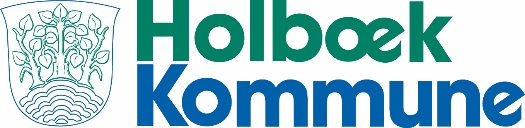 Tilsynet med interne skolerTilsynsrapport Søbæk afd SøbækparkenSkolekode:341030Forår 2020Tilsynsrapport fra sidste tilsynsbesøg kan ses på https://holbaek.dk/borger/boern-unge-og-uddannelse/specialtilbud/institutioner/private-tilbud/tilsyn-med-dagbehandlingstilbud-tilsynsrapporter/Tilsynet er gennemført med baggrund i nedenstående lovrammer og materialer:Folkeskoleloven og bekendtgørelser i tilknytning hertilBekendtgørelser om specialundervisningOverenskomsten med Holbæk Kommune Undervisningsministeriets folder:”Tilsyn med specialundervisning til børn og unge på interne skoler” file:///C:/Users/kars/Downloads/151218-Tilsynspraksis%20(2).pdfAfsnit 1: Tilsynsbesøg(Udfyldes af tilsynskonsulenten i tilknytning til tilsynsbesøget)Dato: 29. juni 2020Tilsynsførendes underskrift: Birgitte Spandet ThielsenA. Tilsynets gennemførelseDato:  23/6 2020Birgitte Spandet ThielsenTilsynskonsulent Fagcenter for Læring og Trivsel, Holbæk kommune7236 8793kars@holb.dkAnmeldt tilsyn:Det planlagte tilsyn fra december 2019 blev aflyst pga corona-nedlukning.B. Tilsynets formål og særlige fokuspunkter ved dette tilsynsbesøgTilsynets formål:Formålet med tilsynet er først og fremmest at vurdere, om undervisningen står mål med den undervisning, der bliver givet i folkeskolen.Årets generelle fokusområder ved tilsynsbesøgene:Generelt om udviklingen på skolen siden sidst:Opfølgning på tilsynets fokusområder:Status på skolens primære fokus/udviklingsområde for skoleåret 2019/20. Status på skolens lektiehjælp og faglig fordybelse, herunder organisering.Skolens status på elever, der tager folkeskolens eksamen eller afgangsprøve.Der ønskes en status på, hvordan skolen opfylder folkeskoleloven i forhold til fagrækken og timetalsfordelingen.Hvordan arbejder skolen med at give eleverne feedback på undervisningen.Samarbejde med andreC. Materiale anvendt i forbindelse med tilsynet:Forud for tilsynsbesøget er tilsendt: Noter på fokuspunkterUnder eller efter tilsynet udleveredes:D. Forløb af tilsynsbesøgDet skal bemærkes, at det er bekendtgørelsen for nødundervisning (COVID-19), der er gældende for tidspunktet for tilsynsbesøget.Overværelse af undervisning og anden aktivitet:Rundvisning og intro til skolens arbejdsformer, organisering, målgruppe etc, mens eleverne møder ind.Historie, dansk, samfundsfag (tværfagligt forløb) 9-10. Klasse 6 elever – et par stykker fraværendeTema: 2. verdenskrig – besættelsen af Danmark og NorgeLektionen indledes med kort repetition af årstal, tidsforløb etc med inddragelse af elevernes refleksioner.Lektionen vil udgøre afslutning af temaet med fokus på Hvidstensgruppen. Der er udarbejdet et arbejdsark, der samler op på forløbets elementer – dette udleveres til tilsynet incl. kildefortegnelse etc.Spørgsmål på arbejdsarket gennemgås på holdet – der tages fat i forståelse og sproglig opbygning i dialog med eleverne. Der fokuseres blandt andet på før-faglige begreber,Derefter sættes arbejdet i gang, som foregår individuelt. På baggrund af lektionen gør tilsynet sig følgende overvejelser/anbefalinger, og tilsynet vender kort observationerne med læreren efter lektionen:Hvordan understøttes den enkeltes arbejde ifht støttebehov, overskuelighed etc – set i relation til opgavernes omfang. Dette begrunder læreren ud fra kendskabet til den enkelte, lærerstøtte i løbet af det individuelle arbejde etc.Hvordan arbejdes der med evaluering og afslutning? Når eleverne er færdige med de individuelle besvarelser, afleveres disse og læreren afrunder på baggrund heraf forløbet og den enkeltes udbytte - i klassen.X- klassen matematik 7 elever - et par stykker fraværende(Dette er en gruppe med særlige behov ifht understøttelse og fagligt niveau.)Der arbejdes i 3 forskellige typer af opgavekompendier - elever arbejder ud fra eget niveau med problemregning, opgaver i procent og andet. Der arbejdes individuelt eller parvis med relevant voksenunderstøttelse og hjælp i forskellige trin af opgaver og med kobling til elevers hverdag. Lærere tager fat i før-faglige begreber, regneregler og grundforståelse med 10-talssystemet etcPå baggrund af lektionen gør tilsynet sig følgende overvejelser/anbefalinger, og tilsynet vender kort observationerne med lederen efter lektionen:Der kan være et naturligt udviklingspunkt ifht at skabe små rum med fælles refleksion og mundtlighed omkring det faglige stof fælles på holdet. Der aftales opfølgning på dette i næste tilsyn.Samtale med skoleleder:Årets generelle fokusområder ved tilsynsbesøgene:• Generelt om udviklingen på skolen siden sidst:Opfølgning på tilsynets fokusområder:Afdelingsleder Jesper og medarbejder Jeanett har netop færdiggjort mentaliseringsuddannelsen. Skolen oplyser, at på de ugentlige personalemøder er der fokus på implementering af mentalisering til det øvrige personale gennem undervisning i teori og efterfølgende gennem praksisnære øvelser personalerne i mellem. Derudover understøttes implementeringen af mentalisering gennem temadage faciliteret af psykologerne Jesper Lundberg og Tobias Hasselby Nielsen og gennem ekstern supervision af psykolog Hanne Viborg. Skolen har endvidere fokus på, at de mentaliserende tankegange implementeres i elevplanskrivningen gennem blandt andet anvendelse af STORM-modellen, der sætter fokus på Sikkerhed, tænk Traumer, Opbyg evner, Ressourcer, Mentalisering.Derudover er afdelingens primære fokusområde fortsat arbejdet med at finde balancen mellem læring og behandling, som skolen ikke ser som hinandens modsætninger, men snarere som hinandens forudsætninger. Skoleleder er fortsat ude af undervisningen, hvilket, skolen oplever, giver større rum til coaching og undervisning af personalerne. Derudover har en af afdelingens pædagoger netop færdiggjort læreruddannelsen i didaktik og tysk. • Status på skolens primære fokus/udviklingsområde for skoleåret 2019/20. Sidste skoleår begyndte afdelingen at få mellemtrinselever, hvilket fordrer en anden tilgang end til udskolingseleverne. Siden sidst har skolen oprettet en særskilt enhed for de yngste elever, hvor der er 6 elever. • Status på skolens lektiehjælp og faglig fordybelse, herunder organisering.Der gives som udgangspunkt ikke lektier. Eleverne kan dog individuelt ønske at få lektier med hjem for at træne de konkrete færdigheder, eller for at øve sig i at forholde sig til lektier. Dette tilrettelægges individuelt og i samråd med hjemmet. Lektierne har i den forbindelse form af repetitionsopgaver eller læsning/lytning af hovedværk. Fællesundervisningen er tilrettelagt med pauser ud over frikvartererne, hvor eleverne kan vælge at arbejde videre med opgaverne samt få støtte. Der ud over oplyser skolen, at der min. er 2 medarbejdere i undervisningen, hvilket de oplever, tilgodeser elevernes behov for støtte og hjælp 1:1 med det faglige. • Skolens status på elever, der tager folkeskolens eksamen eller afgangsprøve.Årets eksamener er aflyst grundet covid-19. Skolen har fulgt UVM’s retningslinjer ang. afsluttende karakterer. Skolen har haft syv 9. klasses elever og 8 i 10. klasse. Under nedlukningen af skolen har skolen dagligt støttet læringen gennem e-learningsopgaver og videoopkald. • Der ønskes en status på, hvordan skolen opfylder folkeskoleloven i forhold til fagrækken og timetalsfordelingen.Skolen oplyser, at den følger gældende minimumstimetal og vejledende timetal for fagene i Folkeskolen. Skolen oplyser, at den udbyder flere sprogtimer end minimumstallet, idet skolen oplever, at eleverne ofte er langt bagud i engelsk og tysk, når de starter på skolen. Skoleleder vurderer dermed, at det er yderst sjældent, at der er fritagelser for fag. • Hvordan arbejder skolen med at give eleverne feedback på undervisningen.Skolen oplyser, at der arbejdes med forskellige former for evaluering – fx digitalt og direkte i de individuelle elevplaner. Evalueringen har både et fagligt og et social/trivselsmæssigt sigte. Skolen oplever, at klassernes størrelse og gruppeopdeling medfører et trygt miljø, hvor den enkelte elev ses og høres. Skolen har som minimum 2 voksne i undervisningen, så eleverne kan få relevant hjælp. Normeringen gør endvidere, at læringsmålene formidles individuelt til de elever, der har behov for dette. Der gives løbende feedback til eleverne, ligesom skolen arbejder med, at eleverne forsøger at italesætte egne ønsker og progression. Som udgangspunkt starter hver undervisningslektion med en gennemgang af lektionens og temaets formål og forventninger. Slutteligt evalueres temaerne og læringsmålene. Skolen oplyser, at der minimum en gang om måneden er individuelle samtaler med eleverne, hvor de er med til sætte egne mål for deres fremtidige faglige, sociale og personlige udvikling.• Samarbejde med andreSkolen oplyser, at den har tæt med forældre/plejefamilier/opholdssteder, samt kommuner, PPR og UU.Elev-Praktikker: Der er internt (skolens håndværkere) og eksternt samarbejde med lokale arbejdspladser, hvor eleverne kan komme i praktikforløb tilpasset deres udfordringer og behov for støtte.C. Tilsynets samlede vurdering af den interne skole efter tilsynsbesøgetSamlet vurdering:På baggrund af dagens tilsynsbesøg er det den samlede vurdering, at undervisningen følger folkeskoleloven og dertilhørende bekendtgørelser.F. Tilsynets vejledningG. Tilsynets kravH. Aftaler samt opfølgningspunkter til næste tilsynsbesøg:Som ny tilsynsførende i Holbæk Kommune vil jeg vente med at konkludere omkring opfølgningspunkter, til jeg har været på 1. tilsynsbesøg på alle kommunens interne skoler.I. Skolens kommentarer til tilsynsrapporten: